DESPACHO CONJUNTO N.º 09/2024ASSUNTO: Fixação do número de vagas, calendários e provas de ingresso para os concursos de acesso aos cursos ministrados no Instituto Politécnico da Lusofonia para o ano letivo 2024/2025.VagasNo cumprimento da legislação aplicável e considerando os recursos disponíveis, nomeadamente quanto a pessoal docente, instalações, equipamentos e meios financeiros, e observando os limites decorrentes dos critérios legais fixados para o funcionamento do Instituto Politécnico da Lusofonia e também para a acreditação dos ciclos de estudo, decide-se fixar as seguintes vagas: Cursos Técnicos Superiores ProfissionaisCursos de licenciatura Legenda:Maiores 23 anos – Concursos especial destinado aos maiores de 23 anosTDTSP – Titulares de cursos técnicos superiores profissionaisTDET – Titulares de cursos de especialização tecnológicaTD – Titulares de cursos de dupla certificaçãoTOCS – Titulares de outros cursos superioresMud. – Mudança de par instituição/cursoE.I. – Concurso especial para estudantes internacionaisCursos de MestradoPrincípio geral de execução das vagasO número de vagas disponíveis em cada concurso pode ser acrescido em cada fase em virtude de se verificar a não concretização de matrícula e inscrição dos candidatos colocados na fase anterior ou em que houve anulação da matrícula entretanto realizada. Às vagas fixadas para os concursos especiais e mudança de par instituição/curso podem ainda acrescer em cada fase:as vagas fixadas e não ocupadas de cada fase do concurso institucional de acesso;as vagas fixadas e não ocupadas de cada fase dos concursos especiais de acesso.A transferência de vagas para os concursos especiais obedece ao critério da ordenação dos candidatos do melhor classificado para o menos classificado, tendo em consideração a nota final de candidatura. Pode assim ocorrer antes do processo de colocação a verificação de um número de vagas superior ao inicialmente divulgado.  A indicação de inexistência de vaga não impede a apresentação de intenção de candidatura. No entanto, se à data da seriação não se verificarem condições de realização do concurso nas opções de curso indicadas no processo de candidatura, o candidato pode optar por manter a intenção de candidatura para eventuais fases subsequentes ou ver restituído o valor do emolumento pago pelo ato.Calendários de candidatura e de realização de provasCandidatura a Cursos Técnicos Superiores Profissionais * Vagas sobrantes.Candidatura a cursos de Licenciatura – 1º Ciclo e Mestrado IntegradoFases de Pré-Candidatura 1º cicloNota: para candidatos que à data não tenham em sua posse todos os documentos necessários para a realização da candidaturaCalendários de candidatura para o Concurso Institucional de Acesso, Concursos Especiais e Mudança de Par Instituição/Curso* As vagas sobrantes em cada fase são disponibilizadas no site do Ipluso no dia de início de cada fase.Calendários de candidatura para o Concursos Especial para Estudantes Internacionais* As vagas sobrantes em cada fase são disponibilizadas no site do Ipluso no dia de início de cada fase.Calendário de realização das Provas de Acesso ao Ensino Superior para Maiores de 23 anos, Titulares de Cursos de Dupla Certificação e Aluno Internacional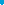 Candidatura a 2º Ciclos * As vagas sobrantes em cada fase são disponibilizadas no site do Ipluso no dia de início de cada fase.Provas de IngressoVigênciaEste Despacho Conjunto entra em vigor imediatamente e aplica-se ao ano letivo de 2024/2025.Norma revogatóriaEste despacho revoga e substitui o despacho n.º 08/2024 de 08 de março de 2024.Lisboa, 15 de abril de 2024CursoVagasAcompanhamento de Crianças e Jovens23Aplicações Informáticas para Ciências de Dados13Assessoria em Administração e Gestão Pública26Automação e Robótica17Bioanálises e Controlo15Cibersegurança34Contabilidade e Gestão34Controlo de Drones e Sistemas Autónomos22Desenvolvimento de Sistemas para Internet das Coisas12Desenvolvimento para a Web e Dispositivos Móveis21Gestão Administrativa de Recursos Humanos32Gestão Comercial e Vendas25Gestão de Hotelaria e Restauração25Gestão de Marketing21Gestão de Negócios e Comércio Eletrónico16Gestão de Sistemas de Informação28Instalações Elétricas e Automação11Laboratório Forense e Criminal23Marketing Digital46Produção de Conteúdos Audiovisuais15Sistemas de Telecomunicações, Eletrónica e Comunicações17CursoAcessoConcursos EspeciaisConcursos EspeciaisConcursos EspeciaisConcursos EspeciaisConcursos EspeciaisE.I.Mud.CursoAcessoMaiores 23 anosTDET TDTSPTOCSTDE.I.Mud.Acupuntura204111111Automação e Sistemas Informáticos204111111Ciências Biomédicas Laboratoriais204111111Educação Básica181111111Enfermagem554111111Enfermagem Veterinária404111111Engenharia Informática e Aplicações204111111Farmácia222111111Gestão Comercial222111111Gestão de Empresas do Turismo386111111Gestão Empresarial204111111Ilustração e Desenho204111111Imagem Médica e Radioterapia256122112Osteopatia2014111111CursoVagasEducação Pré-Escolar e Ensino do 1.º Ciclo do Ensino Básico20Ensino do 1º Ciclo do Ensino Básico e de Matemática e Ciências Naturais no 2º Ciclo do Ensino Básico25FaseFases de CandidaturaFases de CandidaturaProvas EscritasProvas EscritasDivulgação dos resultados de colocaçãoData limite matrícula **FaseInícioFimInícioFimDivulgação dos resultados de colocaçãoData limite matrícula **1ª02/01/202431/03/202408/04/202411/04/202419/04/202426/04/20242ª *01/04/202428/04/202406/05/202409/05/202417/05/202424/05/20243ª *29/04/202402/06/202410/06/202413/06/202421/06/202428/06/20244ª *03/06/202430/06/202408/07/202411/07/202419/07/202426/07/20245ª *01/07/202426/07/202430/07/2024  01/08/202409/08/202416/08/20246ª * 27/07/202431/08/202409/09/202412/09/202420/09/202427/09/20247ª *01/09/202420/09/202423/09/202426/09/202402/10/202409/10/20248ª *21/09/202405/10/202407/10/202410/10/202416/10/202423/10/2024Fase de Pré-Candidatura1 janeiro  a 2 de julho 2024Fase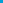 Período de apresentação de CandidaturaPeríodo de apresentação de CandidaturaDivulgação dos resultados  de colocação Prazo limite de Matrícula e Inscrição FaseInícioFimDivulgação dos resultados  de colocação Prazo limite de Matrícula e Inscrição 1ª03/07/2024424/07/202425/07/202431/07/20242ª *25/07/202413/08/202414/08/202422/08/20243ª *14/08/202402/09/202403/09/202410/09/20244ª *03/09/202418/09/202419/09/202426/09/20245ª *19/09/202430/09/202408/10/202415/10/2024FasePeríodo de apresentação de CandidaturaPeríodo de apresentação de CandidaturaDivulgação dos resultados  de colocação Prazo limite de Matrícula e Inscrição FaseInícioFimDivulgação dos resultados  de colocação Prazo limite de Matrícula e Inscrição 1ª01/01/202429/02/202412/03/202419/03/20242ª *01/03/202429/03/202407/05/202414/05/20243ª *30/03/202417/05/202426/06/202403/07/20244ª *20/05/202414/06/202425/07/202401/08/20245ª *15/06/202406/09/202419/09/202426/09/2024ChamadaPeríodo de inscrição às provasPeríodo de inscrição às provasPeríodo de Realização de provas Escritas e EntrevistasPeríodo de Realização de provas Escritas e EntrevistasConsulta de Resultados das provasChamadaInícioFimInícioFimConsulta de Resultados das provas1ª01/01/202429/03/202415/04/202419/04/202407/05/20242ª30/03/202417/05/202403/06/202407/06/202426/06/20243ª18/05/202414/06/202401/07/202405/07/202423/07/20244ª15/06/202416/08/202402/09/202406/09/202416/09/2024FaseFases de CandidaturaFases de CandidaturaData limite Apreciação Curricular / EntrevistasDivulgação dos resultados de colocaçãoPrazo limite de Matrícula e Inscrição FaseInícioFimData limite Apreciação Curricular / EntrevistasDivulgação dos resultados de colocaçãoPrazo limite de Matrícula e Inscrição 1ª01/01/202422/03/202404/04/202411/04/202418/04/20242ª *23/03/202431/05/202411/06/202418/06/202425/06/20243ª *01/06/202419/07/202426/07/202431/07/202407/08/20244ª *20/07/202401/09/202411/09/202417/09/202424/09/20245ª *02/09/202401/10/202408/10/202415/10/202422/10/2024CursosProvas de ingressoCursosProvas de ingressoAcupuncturaO seguinte conjunto:02 Biologia e Geologia  e  07 Física e QuímicaAutomação e Sistemas InformáticosUma das seguintes:07 Física e Química19 Matemática ACiências Biomédicas LaboratoriaisUm dos seguintes conjuntos:02 Biologia e Geologia ou 02 Biologia e Geologia e 07 Física e Químicaou02 Biologia e Geologia e 16 MatemáticaEducação BásicaUm dos seguintes conjuntos:16 Matemática e 18 Português ou 17 Matemática Aplicada às Ciências Sociais e 18 Portuguêsou19 Matemática A e 18 PortuguêsEnfermagemA seguinte prova de ingresso:02 Biologia e Geologia Enfermagem VeterináriaA seguinte prova de ingresso:02 Biologia e GeologiaEngenharia Informática e AplicaçõesA seguinte prova de ingresso:16 MatemáticaFarmáciaA seguinte prova de ingresso:02 Biologia e GeologiaGestão ComercialUma das seguintes:04 Economia16 Matemática 18 PortuguêsGestão de Empresas do TurismoUma das seguintes:04 Economia16 Matemática 18 PortuguêsGestão EmpresarialUma das seguintes:04 Economia16 Matemática 18 Português Ilustração e DesenhoUma das seguintes:03 Desenho10 Geometria Descritiva18 PortuguêsImagem Médica e RadioterapiaUm dos seguintes conjuntos:02 Biologia e Geologia ou 02 Biologia e Geologia e 07 Física e Químicaou02 Biologia e Geologia e 16 MatemáticaOsteopatiaO seguinte conjunto:02 Biologia e Geologia e07 Física e QuímicaO PresidenteO Administrador________________________________________________________________(Prof. Doutor Fernando Baltasar Duarte)(Prof. Doutor Manuel José Damásio)